Student Mobility 2023/24Marino Institute of Education is delighted to welcome students on Erasmus+ mobility in semester 1 and/ or semester 2 of the 2023/24 academic year. Students can choose a bespoke 30 ECTS programme each semester from modules within or across the following three undergraduate programmes: B.Sc. in Early Childhood Education B.Sc. in Education Studies B.Ed. (Primary Teaching) All modules are taught through the medium of English – with the exception of Irish language/ Gaeilge courses. Please note that module selection/availability is subject to timetabling requirements. A member of the Erasmus team will work individually with student to create their own personal timetable. Please see the following links for further information: B.Sc. in Early Childhood Education 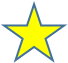 Access programme information here Access information relating to modules, and see pages 12-15 for the breakdown of modules taught each semester in the programme handbook here B.Sc. in Education Studies Access programme information here Access information relating to modules, and see pages 13-14 for the breakdown of modules taught each semester in the programme handbook here B.Ed.  (Primary teaching) Access programme information here Access information relating to modules and, see pages 19-31 for the breakdown of modules taught each semester in the programme handbook here Further information For further information please contact erasmus@mie.ie Visit our website to learn more about Marino www.mie.ie 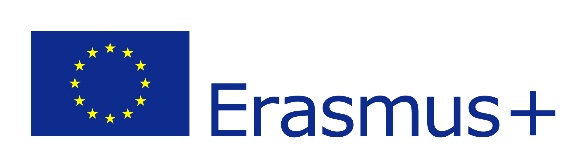 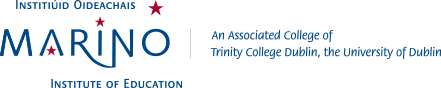 